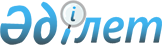 О внесении изменений в решение Уалихановского районного маслихата от 26 декабря 2014 года № 2-29 с "О районном бюджете Уалихановского района на 2015-2017 годы"Решение маслихата Уалихановского района Северо-Казахстанской области от 4 ноября 2015 года № 2-35 с. Зарегистрировано Департаментом юстиции Северо-Казахстанской области 16 ноября 2015 года № 3458      В соответствии с пунктом 5 статьи 109 Бюджетного кодекса Республики Казахстан от 4 декабря 2008 года, подпунктом 1) пункта 1 статьи 6 Закона Республики Казахстан от 23 января 2001 года "О местном государственном управлении и самоуправлении в Республике Казахстан", статьи 21 Закона Республики Казахстан от 24 марта 1998 года "О нормативных правовых актах", Уалихановский районный маслихат РЕШИЛ: 

      1. Внести в решение Уалихановского районного маслихата "О районном бюджете Уалихановского района на 2015-2017 годы" от 26 декабря 2014 года № 2-29 с (зарегистрированное в Реестре государственной регистрации нормативных правовых актов под № 3052 от 9 января 2015 года, опубликовано 26 января 2015 года в газетах "Кызыл Ту" и 26 января 2015 года "Кішкенекөл таңы") следующие изменения:

       пункт 1 изложить в следующей редакции:

      "1. Утвердить Уалихановский районный бюджет на 2015-2017 годы согласно приложениям 1, 2 и 3 соответственно, в том числе на 2015 год в следующих объемах: 

      1) доходы — 2 246 556,4 тысяч тенге, в том числе: 

      налоговые поступления — 317 687,5 тысяч тенге; 

      неналоговые поступления — 21 617,2 тысяч тенге; 

      поступления от продажи основного капитала — 10 144 тысяч тенге; 
       поступления трансфертов — 1 897 107,7 тысяч тенге;

      2) затраты — 2 291 663,3 тысяч тенге;

      3) чистое бюджетное кредитование — 14 794,2 тысяч тенге, в том числе:

      бюджетные кредиты – 23 784 тысяч тенге;

      погашение бюджетных кредитов – 8 989,8 тысяч тенге; 

      4) сальдо по операциям с финансовыми активами — 0 , в том числе:

      приобретение финансовых активов – 0;

      поступления от продажи финансовых активов государства – 0; 

      5) дефицит (профицит) бюджета — - 59 901,1 тысяч тенге; 

      6) финансирование дефицита (использование профицита) бюджета –59 901,1 тысяч тенге, в том числе:

      поступление займов – 23 784 тысяч тенге;

      погашение займов – 8 989,8 тысяч тенге;

      используемые остатки бюджетных средств – 45 106,9 тысяч тенге.";

       приложение 1 и 5 к указанному решению изложить в новой редакции согласно приложениям 1 и 2 к настоящему решению.

       2. Настоящее решение вводится в действие с 1 января 2015 года.

 Уалихановский районный бюджет на 2015 год ПЕРЕЧЕНЬ 
бюджетных программ каждого сельского округа на 2015 год
					© 2012. РГП на ПХВ «Институт законодательства и правовой информации Республики Казахстан» Министерства юстиции Республики Казахстан
				
      Председатель
 XXXV сессии V созыва

А. Валеев

      Секретарь Уалихановского
районного маслихата

Б. Кадиров
Приложение 1 к решению Уалихановского районного маслихата № 2-29с от 26 декабря 2014 годаПриложение 1 к решению Уалихановского районного маслихата № 2-35с от 4 ноября 2015 годаКатегория

Наименование

Сумма, тыс.тенге

Класс

Наименование

Сумма, тыс.тенге

Подкласс

Наименование

Сумма, тыс.тенге

1

2

3

I. ДОХОДЫ

2246556,4

1

HАЛОГОВЫЕ ПОСТУПЛЕHИЯ

317687,5

03

Социальный налог

135816

1

Социальный налог

135816

04

Налоги на собственность

78950

1

Налоги на имущество

47953

3

Земельный налог

3635

4

Налог на транспортные средства

21798

5

Единый земельный налог

5564

05

Внутренние налоги на товары, работы и услуги

100979,5

2

Акцизы

1202

3

Поступления за использование природных и других ресурсов

92644,5

4

Сборы за ведение предпринимательской и профессиональной деятельности

7133

08

Обязательные платежи, взимаемые за совершение юридически значимых действий и (или) выдачу документов уполномоченными на то государственными органами или должностными лицами

1942

1

Государственная пошлина 

1942

2

HЕHАЛОГОВЫЕ ПОСТУПЛЕHИЯ

21617,2

01

Доходы от государственной собственности

6135,2

5

Доходы от аренды имущества, находящегося в государственной собственности

3092

7

Вознаграждения по кредитам, выданным из государственного бюджета

12,2

9

Прочие доходы от государственной собственности

3031

02

Поступления от реализации товаров (работ, услуг) государственными учреждениями, финансируемыми из государственного бюджета

133

1

Поступления от реализации товаров (работ, услуг) государственными учреждениями, финансируемыми из государственного бюджета

133

04

Штрафы, пени, санкции, взыскания, налагаемые государственными учреждениями, финансируемыми из государственного бюджета, а также содержащимися и финансируемыми из бюджета (сметы расходов) Национального Банка Республики Казахстан 

454

1

Штрафы, пени, санкции, взыскания, налагаемые государственными учреждениями, финансируемыми из государственного бюджета, а также содержащимися и финансируемыми из бюджета (сметы расходов) Национального Банка Республики Казахстан, за исключением поступлений от организаций нефтяного сектора

454

06

Прочие неналоговые поступления

14895

1

Прочие неналоговые поступления

14895

3

Поступления от продажи основного капитала

10144

01

Продажа государственного имущества, закрепленного за государственными учреждениями

1272

1

Продажа государственного имущества, закрепленного за государственными учреждениями

1272

03

Продажа земли и нематериальных активов

8872

1

Продажа земли 

8872

4

 Поступления трансфертов

1897107,7

02

Трансферты из вышестоящих органов
государственного управления

1897107,7

Функциональная группа

Наименование

Сумма, тыс.тенге

Администратор

Администратор

Наименование

Сумма, тыс.тенге

Программа

Наименование

Сумма, тыс.тенге

1

2

3

II. ЗАТРАТЫ

2291663,3

1

Государственные услуги общего характера

225847,9

112

Аппарат маслихата района (города областного значения)

12161,1

001

Услуги по обеспечению деятельности маслихата района (города областного значения)

12161,1

122

Аппарат акима района (города областного значения)

76087,8

001

Услуги по обеспечению деятельности акима района (города областного значения)

72357,8

003

Капитальные расходы государственного органа

3730

123

Аппарат акима района в городе, города районного значения, поселка, села, сельского округа

105283,2

001

Услуги по обеспечению деятельности акима района в городе, города районного значения, поселка, села, сельского округа

105283,2

459

Отдел экономики и финансов района (города областного значения)

2862,5

003

Проведение оценки имущества в целях налогообложения

419

010

Приватизация, управление коммунальным имуществом, постприватизационная деятельность и регулирование споров, связанных с этим

2443,5

458

Отдел жилищно-коммунального хозяйства,пассажирского транспорта и автомобильных дорог района (города областного значения)

8190,1

001

Услуги по реализации государственной политики на местном уровне в области жилищно-коммунального хозяйства, пассажирского транспорта и автомобильных дорог 

8190,1

459

Отдел экономики и финансов района (города областного значения)

21263,2

001

Услуги по реализации государственной политики в области формирования и развития экономической политики, государственного планирования, исполнения бюджета района и управления коммунальной собственностью района (города областного значения)

21263,2

2

Оборона

7222,3

122

Аппарат акима района (города областного значения)

7222,3

005

Мероприятия в рамках исполнения всеобщей воинской обязанности

5231,3

006

Предупреждение и ликвидация чрезвычайных ситуаций масштаба района (города областного значения)

1000

007

Мероприятия по профилактике и тушению степных пожаров районного (городского) масштаба, а также пожаров в населенных пунктах, в которых не созданы органы государственной противопожарной службы

991

3

Общественный порядок, безопасность, правовая, судебная, уголовно-исполнительная деятельность

407,5

458

Отдел жилищно-коммунального хозяйства,пассажирского транспорта и автомобильных дорог района (города областного значения)

407,5

021

Обеспечение безопасности дорожного движения в населенных пунктах

407,5

4

Образование

1523307,8

123

Аппарат акима района в городе, города районного значения, поселка, села, сельского округа

860

005

Организация бесплатного подвоза учащихся до школы и обратно в сельской местности

860

464

Отдел образования района (города областного значения)

224478

009

Обеспечение деятельности организаций дошкольного воспитания и обучения

93654

040

Реализация государственного образовательного заказа
в дошкольных организациях образования

130824

464

Отдел образования района (города областного значения)

1234047,1

003

Общеобразовательное обучение

1195395,1

006

Дополнительное образование для детей

25394

005

Приобретение и доставка учебников, учебно-методических комплексов для государственных учреждений образования района (города областного значения)

13258

465

Отдел физической культуры и спорта района (города областного значения)

22341

017

Дополнительное образование для детей и юношества по спорту

22341

464

Отдел образования района (города областного значения)

41581,7

001

Услуги по реализации государственной политики на местном уровне в области образования 

13708

015

Ежемесячная выплата денежных средств опекунам (попечителям) на содержание ребенка-сироты (детей-сирот), и ребенка (детей), оставшегося без попечения родителей

7651,4

029

Обследование психического здоровья детей и подростков и оказание психолого-медико-педагогической консультативной помощи населению

9595,3

067

Капитальные расходы подведомственных государственных
учреждений и организаций

10627

6

Социальная помощь и социальное обеспечение

83834,7

464

Отдел образования района (города областного значения)

1899,3

030

Содержание ребенка (детей), переданного патронатным воспитателям

1899,3

451

Отдел занятости и социальных программ района (города областного значения)

57717,3

002

Программа занятости

12091

005

Государственная адресная социальная помощь

992

007

Социальная помощь отдельным категориям нуждающихся граждан по решениям местных представительных органов

7849

010

Материальное обеспечение детей-инвалидов, воспитывающихся и обучающихся на дому

528,2

014

Оказание социальной помощи нуждающимся гражданам на дому

14840,3

016

Государственные пособия на детей до 18 лет

11853

017

Обеспечение нуждающихся инвалидов обязательными гигиеническими средствами и предоставление услуг специалистами жестового языка, индивидуальными помощниками в соответствии с индивидуальной программой реабилитации инвалида

4791

052

Проведение мероприятий, посвященных семидесятилетию Победы в Великой Отечественной войне

4772,8

451

Отдел занятости и социальных программ района (города областного значения)

24218,1

001

Услуги по реализации государственной политики на местном уровне в области обеспечения занятости и реализации социальных программ для населения

23881,1

011

Оплата услуг по зачислению, выплате и доставке пособий и других социальных выплат

337

7

Жилищно-коммунальное хозяйство

112828,9

464

Отдел образования района (города областного значения)

2269,6

026

Ремонт объектов в рамках развития городов и сельских населенных пунктов по Дорожной карте занятости 2020

2269,6

123

Аппарат акима района в городе, города районного значения, поселка, села, сельского округа

135

014

Организация водоснабжения населенных пунктов

135

472

Отдел строительства, архитектуры и градостроительства района (города областного значения)

6956,9

003

Проектирование, строительство и (или) приобретение жилья коммунального жилищного фонда

6953,4

058

Развитие системы водоснабжения и водоотведения в сельских населенных пунктах

3,5

458

Отдел жилищно-коммунального хозяйства,пассажирского транспорта и автомобильных дорог района (города областного значения)

89132,6

048

Развитие благоустройства городов и населенных пунктов

2939,1

012

Фукционирование системы водоснабжения и водоотведения

3020

018

Благоустройство и озеленение населенных пунктов

6450

058

Развитие системы водоснабжения и водоотведения в сельских населенных пунктах

76723,5

123

Аппарат акима района в городе, города районного значения, поселка, села, сельского округа

11505,1

008

Освещение улиц населенных пунктов

7136

009

Обеспечение санитарии населенных пунктов

55

011

Благоустройство и озеленение населенных пунктов

4314,1

472

Отдел строительства, архитектуры и градостроительства района (города областного значения)

2829,7

007

Развитие благоустройства городов и населенных пунктов

2829,7

8

Культура, спорт, туризм и информационное пространство

117444,2

123

Аппарат акима района в городе, города районного значения, поселка, села, сельского округа

18323

006

Поддержка культурно-досуговой работы на местном уровне

18323

455

Отдел культуры и развития языков района (города областного значения)

23403

003

Поддержка культурно-досуговой работы

23403

465

Отдел физической культуры и спорта района (города областного значения)

19737

001

Услуги по реализации государственной политики на местном уровне в сфере физической культуры и спорта

8248

004

Капитальные расходы государственного органа

2878

006

Проведение спортивных соревнований на районном (города областного значения) уровне

6088

007

Подготовка и участие членов сборных команд района (города областного значения) по различным видам спорта на областных спортивных соревнованиях

2523

456

Отдел внутренней политики района (города областного значения)

5803,6

002

Услуги по проведению государственной информационной политики 

5803,6

455

Отдел культуры и развития языков района (города областного значения)

25845

006

Функционирование районных (городских) библиотек

24840

007

Развитие государственного языка и других языков народа Казахстана

390

032

Капитальные расходы подведомственных государственных учреждений и организаций

615

456

Отдел внутренней политики района (города областного значения)

16131,6

001

Услуги по реализации государственной политики на местном уровне в области информации, укрепления государственности и формирования социального оптимизма граждан

8838,7

003

Реализация мероприятий в сфере молодежной политики

7292,9

455

Отдел культуры и развития языков района (города областного значения)

8201

001

Услуги по реализации государственной политики на местном уровне в области развития языков и культуры 

8201

10

Сельское, водное, лесное, рыбное хозяйство, особо охраняемые природные территории, охрана окружающей среды и животного мира, земельные отношения

102604,8

459

Отдел экономики и финансов района (города областного значения)

7921

099

Реализация мер по оказанию социальной поддержки специалистов

7921

473

Отдел ветеринарии района (города областного значения)

27811,4

001

Услуги по реализации государственной политики на местном уровне в сфере ветеринарии

5432,2

005

Обеспечение функционирования скотомогильников (биотермических ям)

210,1

006

Организация санитарного убоя больных животных

1800

007

Организация отлова и уничтожения бродячих собак и кошек

1087

008

Возмещение владельцам стоимости изымаемых и уничтожаемых больных животных, продуктов и сырья животного происхождения

14922,8

009

Проведение ветеринарных мероприятий по энзоотическим болезням животных

4359,3

463

Отдел земельных отношений района (города областного значения)

11296

001

Услуги по реализации государственной политики в области регулирования земельных отношений на территории района (города областного значения)

8759

004

Организация работ по зонированию земель

2537

462

Отдел сельского хозяйства района (города областного значения)

14860,4

001

Услуги по реализации государственной политики на местном уровне в сфере сельского хозяйства 

14860,4

473

Отдел ветеринарии района (города областного значения)

40716

011

Проведение противоэпизоотических мероприятий

40716

11

Промышленность, архитектурная, градостроительная и строительная деятельность

7462,6

472

Отдел строительства, архитектуры и градостроительства района (города областного значения)

7462,6

001

Услуги по реализации государственной политики в области строительства, архитектуры и градостроительства на местном уровне

7462,6

12

Транспорт и коммуникации

63793,4

123

Аппарат акима района в городе, города районного значения, поселка, села, сельского округа

1040,5

013

Обеспечение функционирования автомобильных дорог в городах районного значения, поселках, селах, сельских округах 

1040,5

458

Отдел жилищно-коммунального хозяйства,пассажирского транспорта и автомобильных дорог района (города областного значения)

62752,9

023

Обеспечение функционирования автомобильных дорог 

21839

037

Субсидирование пассажирских перевозок по социально значимым городским (сельским), пригородным и внутрирайонным сообщениям

833,9

045

Капитальный и средний ремонт автомобильных дорог районного значения и улиц населенных пунктов 

40080

13

Прочие

27994

123

Аппарат акима района в городе, города районного значения, поселка, села, сельского округа

16282

040

Реализация мер по содействию экономическому развитию регионов в рамках Программы "Развитие регионов"

16282

469

Отдел предпринимательства района (города областного значения)

7441

001

Услуги по реализации государственной политики на местном уровне в области развития предпринимательства

7441

459

Отдел экономики и финансов района (города областного значения)

4271

012

Резерв местного исполнительного органа района (города областного значения) 

4271

14

Обслуживание долга

12,2

459

Отдел экономики и финансов района (города областного значения)

12,2

021

Обслуживание долга местных исполнительных органов
по выплате вознаграждений и иных платежей по
займам из областного бюджета

12,2

15

Трансферты

18903

459

Отдел экономики и финансов района (города областного значения)

18903

006

Возврат неиспользованных (недоиспользованных) целевых трансфертов

18903

III. Чистое бюджетное кредитование

14794,2

10

Сельское, водное, лесное, рыбное хозяйство, особоохраняемые природные территории, охрана окружающей среды и животного мира, земельные отношения

23784

459

Отдел экономики и финансов района (города областного значения)

23784

018

Бюджетные кредиты для реализации мер социальной поддержки специалистов

23784

Категория

Наименование

Сумма, тыс.тенге

Класс

Наименование

Сумма, тыс.тенге

Подкласс

Наименование

Сумма, тыс.тенге

5

Погашение бюджетных кредитов

8989,8

01

Погашение бюджетных кредитов

8989,8

1

Погашение бюджетных кредитов, выданных из государственного бюджета

8989,8

IV. Сальдо по операциям с финансовыми активами

0

V. Дефицит (профицит) бюджета

-59901,1

VI. Финансирование дефицита (использование профицита) бюджета

59901,1

Категория

Наименование

Сумма, тыс.тенге

Класс

Наименование

Сумма, тыс.тенге

Подкласс

Наименование

Сумма, тыс.тенге

7

Поступления займов

23784

01

Внутренние государственные займы

23784

2

Договоры займа

23784

Функциональная группа

Наименование

Сумма, тыс.тенге

Администратор

Администратор

Наименование

Сумма, тыс.тенге

Программа

Наименование

Сумма, тыс.тенге

16

Погашение займов

8989,8

459

Отдел экономики и финансов района (города областного значения)

8989,8

005

Погашение долга местного исполнительного органа перед вышестоящим бюджетом

8989,8

Категория

Наименование

Сумма, тыс.тенге

Класс

Наименование

Сумма, тыс.тенге

Подкласс

Наименование

Сумма, тыс.тенге

8

Используемые остатки бюджетных средств

45106,9

1

Остатки бюджетных средств

45106,9

1

Свободные остатки бюджетных средств

45106,9

Приложение 5 к решению Уалихановского районного маслихата №2-29 с от 26 декабря 2014 годаПриложение 2 к решению Уалихановского районного маслихата № 2-35 с от 4 ноября 2015 годаФункциональная группа

Наименование

Сумма, тыс.тенге

Администратор

Администратор

Наименование

Сумма, тыс.тенге

Программа

Наименование

Сумма, тыс.тенге

1

1

1

2

3

1

Государственные услуги общего характера

105283,2

123

Аппарат акима района в городе, города районного значения, поселка, села, сельского округа

105283,2

001

Услуги по обеспечению деятельности акима района в городе, города районного значения, поселка, села, сельского округа

105283,2

в том числе в разрезе сельских округов

Амангельдинский 

9021

Актуесайский 

9228

Акбулакский

8163

Бидайыкский 

10577,6

Кайратский 

7655,4

Карасуский 

7889,4

Каратерекский 

7570

Коктерекский 

7633

Кишкенекольский

21094,6

Кулыкольский

8136,5

Тельжанский 

8314,7

4

Образование

860

123

Аппарат акима района в городе, города районного значения, поселка, села, сельского округа

860

005

Организация бесплатного подвоза учащихся до школы и обратно в сельской местности

860

7

Жилищно-коммунальное хозяйство

11640,1

123

Аппарат акима района в городе, города районного значения, поселка, села, сельского округа

11640,1

008

Освещение улиц населенных пунктов

7136

в том числе в разрезе сельских округов

Актуесайский 

550

Бидайыкский 

686

Кайратский 

300

Кишкенекольский

5200

Кулыкольский

400

009

Обеспечение санитарии населенных пунктов

55

в том числе в разрезе сельских округов

Акбулакский

25

Тельжанский 

30

011

Благоустройство и озеленение населенных пунктов

4314,1

в том числе в разрезе сельских округов

Амангельдинский 

18

Актуесайский 

70

Акбулакский

35

Бидайыкский 

193

Кайратский 

22

Карасуский 

17,1

Каратерекский 

19,3

Коктерекский 

20,7

Кишкенекольский

3853

Кулыкольский

35

Тельжанский 

31

014

Организация водоснабжения населенных пунктов

135

Бидайыкский 

53

Каратерекский 

82

8

Культура, спорт, туризм и информационное пространство

18323

123

Аппарат акима района в городе, города районного значения, поселка, села, сельского округа

18323

006

Поддержка культурно-досуговой работы на местном уровне

18323

в том числе в разрезе сельских округов

Амангельдинский 

148

Актуесайский 

1641

Акбулакский

4138

Бидайыкский 

2230

Карасуский 

269,7

Каратерекский 

155

Кайратский 

2975,4

Коктерекский 

2625

Кулыкольский

3775,9

Тельжанский 

365

12

Транспорт и коммуникации

1040,5

123

Аппарат акима района в городе, города районного значения, поселка, села, сельского округа

1040,5

013

Обеспечение функционирования автомобильных дорог в городах районного значения, поселках, селах, сельских округах 

1040,5

в том числе в разрезе сельских округов

Актуесайский 

108

Акбулакский

185

Амангельдинский 

100

Бидайыкский 

93

Кишкенекольский

92

Кайратский 

92,5

Карасуский 

92

Каратерекский 

93

Тельжанский 

185

13

Прочие

16282

123

Аппарат акима района в городе, города районного значения, поселка, села, сельского округа

16282

040

Реализация мер по содействию экономическому развитию
регионов в рамках Программы "Развитие регионов" за счет
целевых трансфертов из республиканского бюджета

16282

в том числе в разрезе сельских округов

Актуесайский 

1249

Акбулакский

1195

Амангельдинский 

341

Бидайыкский 

2843

Кишкенекольский

7372

Кайратский 

440

Карасуский 

341

Каратерекский 

385

Коктерекский 

413

Кулыкольский

683

Тельжанский 

1020

